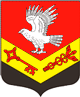 Муниципальное образование«ЗАНЕВСКОЕ ГОРОДСКОЕПОСЕЛЕНИЕ»Всеволожского муниципального района Ленинградской областиАДМИНИСТРАЦИЯПОСТАНОВЛЕНИЕ 30.05.2020	 	№ 271д. ЗаневкаО внесении изменений в постановление администрации МО «Заневское городское поселение» от 06.04.2018 № 168 «Об утверждении нормативных затрат на обеспечение функций администрации муниципального образования «Заневское городское поселение» Всеволожского муниципального района Ленинградской области, муниципальных казённых и бюджетных учреждений» (с изменениями от 22.04.2019 № 209) В соответствии с пунктом 2 части 4 статьи 19 Федерального закона от 05.04.2013 № 44-ФЗ «О контрактной системе в сфере закупок товаров, работ, услуг для обеспечения государственных и муниципальных нужд», постановлением Правительства Российской Федерации от 13.10.2014 № 1047 «Об общих правилах к определению нормативных затрат на обеспечение функций государственных органов, органов управления государственными внебюджетными фондами и муниципальных органов, включая соответственно территориальные органы и подведомственные казенные учреждения», постановлением администрации муниципального образования «Заневское городское поселение» Всеволожского муниципального района Ленинградской области от 05.07.2016 № 360 «Об утверждении правил определения нормативных затрат на обеспечение функций муниципального образования «Заневское городское поселение» Всеволожского муниципального района Ленинградской области и подведомственных муниципальных казенных учреждений», уставом МО «Заневское городское поселение», администрация муниципального образования «Заневское городское поселение» Всеволожского муниципального района Ленинградской областиПОСТАНОВЛЯЕТ:1. Внести в постановление администрации МО «Заневское городское поселение» от 06.04.2018 №168 «Об утверждении нормативных затрат на обеспечение функций администрации муниципального образования «Заневское городское поселение» Всеволожского муниципального района Ленинградской области, муниципальных казённых и бюджетных учреждений» с изменениями от 22.04.2019 № 209) (далее – постановление) изменения, согласно приложению.2. Настоящее постановление подлежит опубликованию в газете «Заневский вестник».3. Настоящее постановление вступает в силу со дня официального опубликования.4. Контроль исполнения настоящего постановления оставляю за собой.	5. Разместить настоящее постановление в единой информационной системе в сфере закупок, в соответствии с Федеральным законом от 05.04.2013 № 44-ФЗ «О контрактной системе в сфере закупок товаров, работ, услуг для обеспечения государственных и муниципальных нужд».6. Контроль за исполнением настоящего постановления возложить на заместителя главы администрации Гречица В.В.Глава администрации 								А.В. Гердий ПриложениеУТВЕРЖДЕНОпостановлением администрацииМО «Заневское городское поселение»от  30.05.2020  №  271Изменения в  нормативные затраты на обеспечение функций администрации муниципального образования «Заневского городского поселения» Всеволожского муниципального района Ленинградской области, муниципальных казённых и бюджетных учреждений В разделе 1  в столбце 3 «Количество» цифру «2» заменит на цифру «6».В раздел  3 внести следующие изменяя:  Строку 1 и 2 раздела изложить в новой редакции: Дополнить раздел  пунктом 9 следующего содержания: В разделе 4 строку 2 изложить в новой редакции: В раздел 5 внести следующие изменения: Строки 2, 14 раздела изложить в  новой редакции:Дополнить раздел  строкой 46 следующего содержания:В раздел 6 внести следующие изменения: Строки 2, 15 раздела изложить в новой редакции:Дополнить раздел  строками 112, 113 следующего содержания:5. В раздел 7 внести следующие изменения:5.1. Строки 10, 19, 29, 30, 38, 51, 52 раздела изложить в новой редакции:Дополнить раздел 7 строками с 57 по 102 следующего содержания: Дополнить нормативные затраты  разделом  24  следующего содержания:«Раздела 24. Норматив по  техническому оснащению Конференц-залов (залов  совещаний)Наименование служебных помещений и предметовЕдиница измеренияКоличество на одного сотрудника, количество мебели для помещения Срок эксплуатации в годахМаксимально допустимая цена (руб)Примечания12345679. Конференц-залы (залы совещаний)9. Конференц-залы (залы совещаний)9. Конференц-залы (залы совещаний)9. Конференц-залы (залы совещаний)9. Конференц-залы (залы совещаний)9. Конференц-залы (залы совещаний)9. Конференц-залы (залы совещаний)Комплект мебеликомпл.115580000,00На конференц-зал (зал совещаний)Мебель для  конференц-залакомпл.271045000,00На конференц-зал (зал совещаний)Кресло для руководителя, дерево, экокожашт.4525000,00На конференц-зал (зал совещаний)Кресло для посетителей, экокожа, премиумшт.27515000,00На конференц-зал (зал совещаний)Офисный стул, экокожа (фабрикант)шт.2055000,00На конференц-зал (зал совещаний)Шкаф купе, ширина – 5255мм, глубина – 610мм, высота – 2600мм. шт.17130000,00На конференц-зал (зал совещаний)2Видеокамера шт.60000,0012Архивно-переплетный станок шт.10000,00114Ковер входной влаговпитывающийшт.6000,00По мере необходимости46Средство для очистки трубшт.2500,00По мере необходимости2Архивная папка картоншт.101 раз в год140,00и более по мере необходимости15Визитные карточкишт.300Исходя из фактической потребности50,00и более по мере необходимости112Пленка для ламинированияупак.1Исходя из фактической потребности150,00и более по мере необходимости113Вкладыш в трудовую книжкушт.30Исходя из фактической потребности300,0010Древко - флагшток для флагашт.4000,00По мере необходимости19Конусы для формирования полосы препятствия шт.350,00По мере необходимости29Мяч для большого футболашт.3000,001030Мяч для мини футбола шт.2600,001038Пьедестал разборный для награжденияшт.38000,00151Трибуна с навесом сборно-разборнаяшт.4500,00(за место)По мере необходимости 52Флагшток кабинетный напольный трехрожковыйшт.10000,001Костюм спортивный утепленный шт.8500,00По мере необходимостиКостюм спортивный шт.5600,00По мере необходимостиУниформашт.3000,00По мере необходимостиФутбольная форма (шорты, футболка, гетры)комп.2500,00По мере необходимостиБарьер тренировочный пластмассовый, регулируемый по высотешт. 800,0040Ботинки для лыж (детские, взрослые)пара.2000,00По мере необходимостиВелосипед (женский, мужской, детский, подростковый)шт.10000,00По мере необходимостиВешалка рожковая напольная для одеждышт.5000,00По мере необходимостиВорота тренировочные цельносварныекомп.10000.002Ворота футбольные алюминиевые мобильные (7,32*2,44)шт.78000,001Ворота футбольные алюминиевые мобильные (5*2)комп.10000.002Декоративное освещение (световые фигуры, гирлянды)комп.50000.00По мере необходимостиЖалюзи в сборекомп.6550,00По мере необходимостиКабинка для игроков на 12 местшт.60000,003Кнопка вызова помощи для инвалидов с тактильной табличкой в комплектешт.5700,00По мере необходимостиКоньки детскиепара.5700,00По мере необходимостиКоньки взрослыепара.7000,00По мере необходимостиКонус большой 32 см. с отверстиямишт.350,0040Конус большой 47 см.  шт.400,0040Передвижные леерные огражденияшт.3000,00По мере необходимостиЛыжи с креплениями (детские, взрослые)комп.8000,00По мере необходимостиМанишка двусторонняя детская шт.250,00По мере необходимостиМанишка двусторонняя взрослаяшт.300,00По мере необходимостиМанишка судейскаяшт.400,00По мере необходимостиМягкие модули для проведения эстафеткомп.100000,00По мере необходимостиМяч для игры в баскетбол шт.3000,0010Насос металлический шт.500,0010Палатка – шатер со стенками , маскитной сеткойшт.35000,002Сетка гаситель для футбольных ворот(7,32*2,44)полиамидкомп.4500,00По мере необходимостиСетка гаситель для футбольных ворот(5*2)полиамидкомп.3200,00По мере необходимостиСетка заградительная(полиамид)белая или зеленая3.5 яч.кв.м.180,00По мере необходимостиСнегоуборочная машина (Мини)шт.15000,001Скамья влагостойкая (пластиковая)шт.5000,0010Стойка обводнаяшт.300,00По мере необходимостиСтойка обводная с флажкомшт.350,00По мере необходимостиСтеллаж для хранения инвентаряшт.20000,00По мере необходимостиТактическая доска магнитная складная (футбол, хоккей)шт.700,004Тележка для мячей на колесиках складнаяшт.6800,004Удлинитель 50 метровшт.4000,004 шт.Флагшток- мачта уличный стационарный от 12м.шт.42000,00По мере необходимостиФлагшток уличный мобильный   шт.25000,00По мере необходимостиФлаги расцвечивания 60х40шт.500,0050Флаги расцвечивания 100х150шт.1500,0050Флажки угловые для футбола (4 шт.)комп.2500,00По мере необходимостиШкаф для одеждышт.10000,00По мере необходимостиЕль искусственная уличная шт.002Наименование Единица измеренияКоличествоСрок эксплуатации в годахМаксимально допустимая цена за ед. (руб)Примечания12345671.Центральный блок конференц-системышт.15130000,00На конференц-зал (зал совещаний)Проводной микрофонный пульт председателяшт.4540000,00На конференц-зал (зал совещаний)Проводной микрофонный пульт делегаташт.35540000,00На конференц-зал (зал совещаний)Процессор подавления обратной акустической связишт.1540000,00На конференц-зал (зал совещаний)3-полосная мини колоннашт.4535000,00На конференц-зал (зал совещаний)Микшер-усилительшт.15110000,00На конференц-зал (зал совещаний)Проекторшт.15380000,00На конференц-зал (зал совещаний)Экран настенный с электроприводомшт.1585000,00На конференц-зал (зал совещаний)Крепление для проекторашт.1540000,00На конференц-зал (зал совещаний)Встраиваемый монитор председателяшт.4530000,00На конференц-зал (зал совещаний)Приемник-передатчик HDMI (1080р) по кабелю UTP5шт.2525000,00На конференц-зал (зал совещаний)Разветвитель 1 в 2 HDMI2.0 , HDCP 2.2, встроенный масштабатор для подключения  рабочего места оператора и проектора шт.1512000,00На конференц-зал (зал совещаний)Разветвитель 1 в 4 HDMI2.0 , HDCP 2.2, встроенный масштабатор для подачи сигнала  га мониторы президиумашт.1520000,00На конференц-зал (зал совещаний)Кабель интерфейсный HDMI-HDMI до 25 мшт.1553500,00На конференц-зал (зал совещаний)Стол оператора с встроенным шкафом для установки оборудования шт.1535000,00На конференц-зал (зал совещаний)Дополнительные комплекты кабелей и расходных материалов шт.3155200На конференц-зал (зал совещаний)